.JAZZ BOX TURN ¼ RIGHT, SAILOR STEP, SHUFFLE FORWARDPRESS FORWARD, ¼ TURN RIGHT AND KICK, SAILOR STEP, ROCK, RECOVER, HIP SWAYSCROSS SHUFFLE, PIVOT ¼ TURN LEFT, PIVOT ½ TURN LEFT, CROSS STEP, STEP BACKCHASSE RIGHT, FULL TURN RIGHT, CHASSE LEFT, ROCK, RECOVERROCK, RECOVER ¼ TURN RIGHT, SAILOR STEP, CROSS SHUFFLE, HIP SWAYSSHUFFLE FORWARD, SKATE, SKATE, ROCK ¼ TURN LEFT, RECOVER, ROCK ¼ TURN LEFT, RECOVERSTEP FORWARD, POINT ¼ TURN RIGHT, SAILOR STEP, ROCK RECOVER, SAILOR STEPROCK, RECOVER, TRIPLE STEP ½ TURN RIGHT, PIVOT ¼ RIGHT, PIVOT TAP ¼ RIGHTREPEATFINISHAt the 6th wall facing 9:00:00 dance sections 1 to 6 then finish dance with:ROCK FORWARD TURNING ¼ LEFT, STOMPAi Ya Ya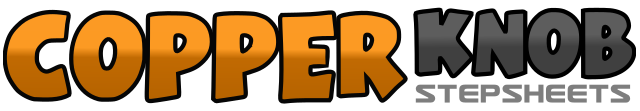 .......Count:64Wall:4Level:Improver.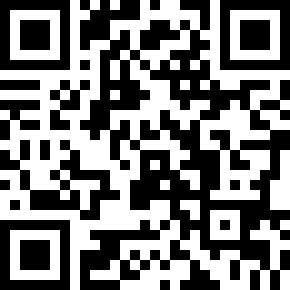 Choreographer:Joenan (AUS)Joenan (AUS)Joenan (AUS)Joenan (AUS)Joenan (AUS).Music:Salsa Mujer Latina - ThaliaSalsa Mujer Latina - ThaliaSalsa Mujer Latina - ThaliaSalsa Mujer Latina - ThaliaSalsa Mujer Latina - Thalia........1-4Rock forward on right, turning ¼ right recover onto left, step right to right side, step left to left side5&6Cross step right behind left, step left to left side, step right to right side7&8Shuffle forward on left, right, left1-2Press diagonally forward on right, turning ¼ right recover onto left and kick forward on right3&4Cross step right behind left, step left to left side, step right to right side5-8Rock forward on left, recover onto right, step left to left side and sway hips left, sway hips right (weight on right)1&2Cross step left over right, step right to right side, cross step left over right3-4Step forward on right, pivot turn ¼ left onto left5-6Step forward on right, pivot turn ½ left onto left7-8Cross step right over left, step back onto left1&2Chasse right on right, left, right3-4Turning ½ right step left to left side, turning ½ right step right to right side5&6Chasse left on left, right, left7-8Rock back on right, recover onto left1-2Rock forward on right, turning ¼ right recover onto left3&4Cross step right behind left, step left to left side, step right to right side5&6Cross step left over right, step right to right side, cross step left over right7-8Step right to right side and sway hips right, sway hips left (weight on left)1&2Shuffle forward on right, left, right3-4Skate diagonally forward on left, skate diagonally forward on right5-6Turning ¼ left rock forward on left, recover onto right7-8Turning ¼ left rock forward on left, recover onto right1-2Rock forward on left, turning ¼ right tap right toe to right side bending both knees during the turn3&4Cross step right behind left, step left to left side, step right to right side5-6Rock forward on left, recover onto right7&8Cross step left behind right, step right to right side, step left to left side1-2Rock forward on right, recover onto left3&4Turning ½ right triple step on right, left, right5-6Step forward on left, pivot turn ¼ right onto right7-8Step forward on left, pivot turn ¼ right tapping right toe beside left1-2Turning ¼ left step forward on left, stomp right to right side raising both hands up and shout "ooo"